UNIVERSIDADE FEDERAL DE SANTA CATARINA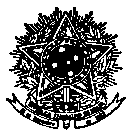 CENTRO SOCIOECONÔMICOPROGRAMA DE PÓS-GRADUAÇÃO EM CONTROLE DE GESTÃO- PPGCGhtpp://www.ppgcg.ufsc.brE-mail: inscricao.ppgcg@contato.ufsc.brANEXO DAUTODECLARAÇÃO DE PESSOAS PRETAS OU PARDAS Tendo realizado minha inscrição no Edital nº 001/PPGCG/2022 para uma das vagas destinadas, nos termos da Lei nº 12.711/2012, Decreto Presidencial nº 7824/2012, Portaria Normativa nº 18/2012/MEC, e Resolução Normativa 145/2020/CUn para uma das vagas destinadas às políticas de ações afirmativas étnico-raciais: 1. ( ) Declaro para o fim específico de atender ao requisito inscrito no Processo Seletivo, que sou preto e possuo aspectos fenotípicos que me caracterizam como pertencente ao grupo racial negro. 2. ( ) Declaro para o fim específico de atender ao requisito inscrito no Processo Seletivo, que sou pardo e possuo aspectos fenotípicos que me caracterizam como pertencente ao grupo racial negro. 3. Declaro ainda que estou ciente de que detectada a falsidade desta autodeclaração sujeito-me às penas da lei, especialmente as consequências relacionadas ao art. 9º da Portaria 18/2012- MEC e ao edital deste processo seletivo. Florianópolis, _______ de ____________________ de 2022. Nome Completo:________________________________________________________ Assinatura:_____________________________________________